Структура контрольной работы.Работа по обществознанию для 8 класса.1.Вид и цель работы: итоговая контрольная работа для промежуточной аттестации и проверки соответствия знаний и умений учащихся требованиям образовательных результатов за 8 класс.2.Переченьпроверяемых образовательных результатов3.Перечень проверяемых элементов содержания4.Структура работы.Примечание: задания базового уровня составляют не менее 70% работы.5. Время, отводимое на выполнение работы – 45 мин.6. Дополнительные материалы и оборудование - нет7. Система оценивания отдельных заданий и работы в целом.Перевод в 5-балльную систему.5 – 19-22 балла4 – 14-18 баллов3 – 8-13 баллов2 – 0-7 балловПримечание: отметка «3» ставится при выполнении более 50% заданий базового уровня.8. Приложение: таблица Exelдля обработки результатов.9. Варианты работы.Проверочная работа по ОБЩЕСТВОЗНАНИЮ8 классИнструкция по выполнению работы. На выполнение работы по обществознанию даётся 45 минут. Работа включает в себя 10 заданий.Ответы на задания запишите в поля ответов в тексте работы. В случае записи неверного ответа зачеркните его и запишите рядом новый. При необходимости можно пользоваться черновиком. Записи в черновике проверяться и оцениваться не будут.1. Экономические блага  — это товары, услуги, результаты работы и др.1.  Что такое услуги?2.  Составьте рассказ о себе как о покупателе, используя следующий план.1)  Какие услуги, способные удовлетворить социальные потребности, Вы/Ваша семья приобретаете чаще всего? Где, как правило, Вы/Ваша семья приобретаете эти услуги?2)  Какие требования Вы/Ваша семья предъявляете к качеству этих услуг? При каких обстоятельствах и почему Вы Ваша семья можете отказаться от приобретения этих услуг?2. Выберите верные суждения и запишите цифры, под которыми они указаны.1)  Нравственный долг  — это сознательное и свободное подчинение человека моральному требованию.2)  Мораль направлена на выработку объективных, системно организованных и обоснованных знаний о мире.3)  Моральные нормы устанавливаются государством.4)  Гуманизм предполагает отношение к человеку как к высшей ценности.5)  Мораль ориентирована на идеалы добра и справедливости.3. Социологическая служба провела опрос совершеннолетних жителей государства Z, в ходе которого им был задан вопрос: «Какими банковскими услугами Вы пользуетесь?» (можно было дать несколько ответов).Результаты опроса (в % от числа отвечавших) представлены в графическом виде.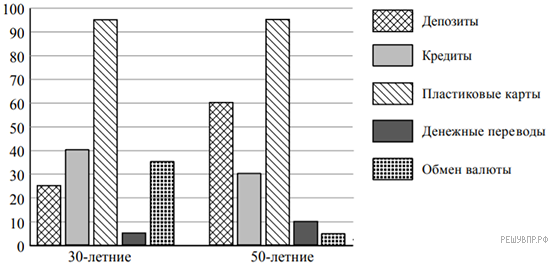 Сформулируйте одно существенное различие в позициях групп опрошенных. Выскажите предположение о том, чем объясняется это различие.4. Установите соответствие между характерными чертами и областями (формами) духовной культуры: к каждому элементу, данному в первом столбце, подберите соответствующий элемент из второго столбца.Запишите в таблицу выбранные цифры под соответствующими буквами.5. Коммерческие банки предоставляют кредиты гражданам. Найдите в приведённом ниже списке примеры финансово грамотных действий граждан, которые пользуются данной банковской услугой, и запишите цифры, под которыми они указаны.1)  Александр оформил кредит, выплаты по которому фактически составили более половины его месячного дохода.2)  Борис для получения кредита выбрал банк, расположенный неподалёку от места его работы.3)  Валерий при оформлении договора о выдаче краткосрочного потребительского кредита на небольшую сумму отказался от страховки жизни и здоровья, предложенной менеджером банка.4)  Георгий узнал, что общие условия кредитования в нескольких банках примерно одинаковы, и выбрал банк с наименьшей кредитной ставкой.5)  Денис при оформлении кредита представил банку справку, в которой была завышена его ежемесячная заработная плата.
6. Английскому экономисту Альфреду Маршаллу принадлежит следующее высказывание: «Капитал  — это часть богатства, которой мы жертвуем, чтобы умножить своё богатство».1.  Дайте своё объяснение смысла высказывания.2.  Как Вы думаете, почему развитие бизнеса важно для экономики страны и развития общества?7. 16-летний Георгий искал работу, график которой можно было бы совместить с учёбой в колледже. В Интернете он нашёл предложение следующего содержания: «Работа в удобное время. Набор текста. 1 лист  — 100 рублей. Количество листов зависит только от Вашего желания. Для получения первого заказа Вы должны перечислить 400 рублей на электронный кошелёк работодателя! Торопитесь! Осталось 9 вакансий!». В чём состоит опасность данной ситуации для личных финансов Георгия? Как ему правильно поступить в данной ситуации?8. По окончании 9 класса общеобразовательной школы Костя поступил в 10 класс гимназии. Он с удовольствием учится, участвует в спектаклях гимназического театра. На каком уровне образования находится Костя?9. Рассмотрите три фотографии.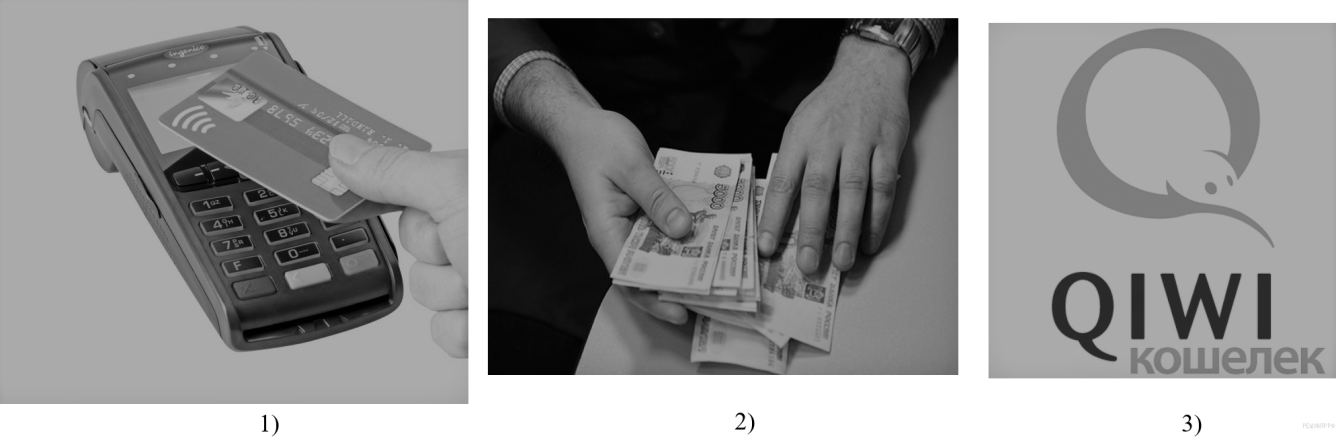 Какое экономическое понятие объединяет объекты, изображённые на фотографиях?Объясните:а)  какие виды данных объектов представлены на фотографиях?б)  какое значение для человека имеют данные объекты?10. Привлекая обществоведческие знания, составьте краткое (не более 5 предложений) сообщение об образовании, используя все приведённые ниже понятия.Образование, культура, общество, школа.Ответы.Проверяемые результатыМетапредметные1.1Умение определять понятия, создавать обобщения, устанавливать аналогии, классифицировать, самостоятельно выбирать основания и критерии для классификации1.2Умение устанавливать причинно-следственные связи, строить логическое рассуждение, умозаключение(индуктивное, дедуктивное и по аналогии) и делать выводы.1.3Умение создавать, применять и преобразовывать знаки и символы, модели и схемы для решения учебных и познавательных задач1.4Смысловое чтение.1.5Умение осознанно использовать речевые средства в соответствии с задачей коммуникации; владение устной и письменной речью, монологической контекстной речью.1.6Умение оценивать правильность выполнения учебной задачи, собственные возможности ее решения.Предметные2.1Формирование у обучающихся личностных представлений об основах российской гражданской идентичности, патриотизма, гражданственности, социальной ответственности, правового самосознания, толерантности, приверженности ценностям, закреплённым в Конституции Российской Федерации2.2Понимание основных принципов жизни общества, основ современных научных теорий общественного развития2.3Приобретение теоретических знаний и опыта применения полученных знаний и умений для определения собственной активной позиции в общественной жизни, для решения типичных задач в области социальных отношений, адекватных возрасту обучающихся, межличностных отношений, включая отношения между людьми различных национальностей и вероисповеданий, возрастов и социальных групп2.4Формирование основ правосознания для соотнесения собственного поведения и поступков других людей с нравственными ценностями и нормами поведения, установленными законодательством Российской Федерации, убежденности в необходимости защищать правопорядок правовыми способами и средствами, умений реализовывать основные социальные роли в пределах своей дееспособностиФормирование основ правосознания для соотнесения собственного поведения и поступков других людей с нравственными ценностями и нормами поведения, установленными законодательством Российской Федерации, убежденности в необходимости защищать правопорядок правовыми способами и средствами, умений реализовывать основные социальные роли в пределах своей дееспособности2.5Освоение приемов работы с социально значимой информацией, ее осмысление; развитие способностей обучающихся делать необходимые выводы и давать обоснованные оценки социальным событиям и процессам2.6Развитие социального кругозора и формирование познавательного интереса к изучению общественных дисциплинКодПроверяемый элемент содержания1Личность и общество1.1Что делает человека человеком?1.2Человек, общество, природа. 1.3Общество  как  форма жизнедеятельности людей.1.4Развитие общества.1.5Как стать личностью.2Сфера духовной культуры2.1Сфера духовной жизни.2.2Мораль. 2.3Долг и совесть.2.4Моральный выбор – это ответственность.2.5Образование.2.6Наука в современном обществе.2.7Религия как одна из форм культуры.3Социальная сфера3.1Социальная структура общества.3.2Социальные статусы и роли.3.3Нации и межнациональные отношения.3.4Отклоняющееся поведение.4Экономика4.1Экономика и её роль в жизни общества.4.2Главные вопросы экономики.4.3Собственность.4.4Рыночная экономика.4.5Производство - основа экономики. 4.6Предпринимательская деятельность.4.7Роль государства в экономике.4.8Распределение доходов. 4.9Потребление.4.10Инфляция и семейная экономика.4.11Безработица, ее причины и последствия.4.12Мировое хозяйство и международная торговля.№ Краткое описание заданияПроверяемый результат (можно цифрой из п.2)Проверяемый элемент содержания (можно цифрой из п.3)Уровень: базовый (Б), повышенный (П)1С развернутым ответом1.2,1.32.1-2.7,4.1-4.12Б2С выбором ответа1.5, 2.2, 2.51.1-4.12Б3С развернутым ответом1.6, 2.3, 2.61.1-4.12Б4Установить соответствие между приведенными понятиями и определениями1.2, 1.5, 2.21.1-4.12Б5С выбором ответа1.4, 1.6, 1.5, 2.31.1-4.12Б6С развернутым ответом1.4, 1.5, 2.31.1-4.12Б7С развернутым ответом1.2,1.31.1-4.12Б8С развернутым ответом1.2,1.31.1-4.12Б9С развернутым ответом1.2,1.3, 2.21.1-4.12Б10С развернутым ответом1.2,1.31.1-4.12П№ заданияКоличество балловКомментарий 141.Ответ на первый вопрос Дан содержательный ответ на первый вопрос - 1 Содержательный ответ на первый вопрос отсутствует - 0 2. Рассказ о себе как об интернет-пользователе Рассказ включает в себя ответы на каждый из четырёх вопросов в п. 1 и 2 - 3 Рассказ включает в себя ответы на любые три вопроса в п. 1 и 2 - 2 Рассказ включает в себя ответы на любые два вопроса в п. 1 и/или 2 - 1 Рассказ включает в себя только ответ на любой один вопрос в п. 1 и/или 2. ИЛИ Ответ неправильный - 021Выполнено верно – 1, не верно (не выполнено) - 032Существенное различие и предположение Сформулировано существенное различие, высказано предположение - 2 Только сформулировано существенное различие - 1 Приведены рассуждения общего характера, не соответствующие требованию задания. ИЛИ Ответ неправильный - 041Выполнено верно – 1, не верно (не выполнено) - 051Выполнено верно – 1, не верно (не выполнено) - 0621.Объяснение Приведено уместное объяснение - 1 Приведены рассуждения общего характера, не соответствующие требованию задания. ИЛИ Ответ неправильный - 0 2. Ответ на вопрос Дан ответ на вопрос - 1 Приведены рассуждения общего характера, не соответствующие требованию задания. ИЛИ Ответ неправильный - 072Правильно даны ответ на вопрос и объяснение Правильно дан только ответ на вопрос - 1 Приведены рассуждения общего характера, не соответствующие требованию задания. ИЛИ Ответ неправильный - 081Выполнено верно – 1, не верно (не выполнено) - 0931.Ответ на первый вопрос Дан ответ на первый вопрос - 1 Приведены рассуждения общего характера, не соответствующие требованию задания. ИЛИ Ответ неправильный - 0 2. Объяснение Приведены объяснения по двум позициям - 2 Приведено объяснение по одной любой позиции. ИЛИ Приведены рассуждения общего характера, не соответствующие требованию задания. ИЛИ Ответ неправильный - 01051.Содержание сообщения Сообщение содержит информацию об экономике фирмы - 1 Сообщение не содержит информации об экономике фирмы - 0 2. Использование предложенных понятий В сообщении корректно использованы четыре понятия - 3 В сообщении корректно использованы любые три понятия - 2 В сообщении корректно использованы только любые два понятия - 1 В сообщении корректно использовано только одно любое понятие. ИЛИ Ни одно из предложенных в задании слов не использовано / использовано некорректно - 0 3. Связность Составленные предложения представляют собой связанное сообщение - 1 Составленные предложения не связаны друг с другом - 0ХАРАКТЕРНЫЕ ЧЕРТЫОБЛАСТИ (ФОРМЫ) ДУХОВНОЙ КУЛЬТУРЫА)  вера в сверхъестественные силы1)  наукаБ)  строгое выполнение обрядов, ритуалов и норм2)  религияВ)  достоверность получаемых результатовГ)  стремление к спасению души человекаД)  поиск объективной информации о том, как устроен мир и человекAБВГД№ заданияОтвет11.  Предпринимательская деятельность, направленная на удовлетворение потребностей других лиц, за исключением деятельности, осуществляемой на основе трудовых правоотношений.2.  Рассказ о себе как покупателе должен включать:— указание не менее двух соответствующих услуг, которые, приобретаются чаще всего;— указание места приобретения услуг;— указание не менее двух требований, предъявляемых к качеству этих услуг;— указание не менее двух обстоятельств, при которых возможен отказ от приобретения этих услуг.21453Одно существенное различие и предположение:— существенное различие: 50-летние опрошенные пользуются депозитами в большей степени, чем 30-летние опрошенные;— предположение: возможно, это объясняется тем, что 50-летние опрошенные нацелены в большей степени на сбережение, а 30-летние  — на текущее потребление.42212153461.  Инвестиции в средства производства не только окупаются, но и позволяют принести предпринимателю прибыль, увеличивая его достаток.2.  Бизнес создаёт новые рабочие места, внедряет технологические новинки и в конечном счёте способствует повышению экономической мощи государства.71.  Опасность заключается в том, что Георгий может потерять свои 400 рублей; скорее всего, это мошенники: они предлагают большие деньги при минимальном вложении труда, но при устройстве на работу деньги платит работник работодателю, а не наоборот.2.  Не переводить никаких денег, уточнить информацию о том, сколько стоит в среднем выполнение данного вида работы.8Среднее общее образование91.  Деньги / средства обмена и платежа.2.  Объяснение:а)  безналичные деньги / банковские карты, наличные деньги, электронные деньги / электронные кошельки;б)  деньги выступают мерой стоимости различных благ, средством платежа и обмена, средством накопления.10Пояснение. Образование  — процесс воспитания и обучения, а также совокупность приобретаемых знаний и умений, навыков, ценностных установок. Образование позволило образоваться такому явлению как культура. Культура  — это опыт общества в целом. Образование целенаправленно осуществляется обществом через учебные заведения: детские сады, школы, колледжи, университеты и другие заведения.